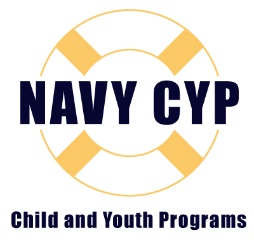 			10/01/2019From: 	NAVSTA ROTA Child and Youth ProgramTo: 	Child and Youth Program ParentsSubj:	CHILD AND YOUTH PROGRAMS (CYP) FISCAL YEAR (FY) 2020 PARENT FEES1. Fee schedules for our Child Development Centers (CDC) and School Age Care (SAC) Programs are mandated by the Department of Defense (DoD) and Commander, Navy Installations Command (CNIC). The FY 2020 parent fees listed below will be in effect at our installation for all CDC, SAC, Summer Day Camp, YSF and Youth Programs beginning 1 November 2019.  2. In order to update your child(ren)’s registration, validate eligibility and to have fees assigned appropriately, parents with children enrolled in CDC and/or SAC must provide the following documents no later than 31 October 2019: Updated and signed CYP Registration Form for each enrolled child.Current Leave and Earning Statement (LES) and/or paycheck stubs for all adults, married or not, sharing expenses toward the benefit of the child(ren)Signed Fee Calculation Worksheet and Parent Fee AgreementAnnual Registration Forms are required. Note: Parents who choose not to provide income information will be placed in Category IX.3. The payment due dates for the different programs or types of care are listed below. Payments for care are due prior to services being rendered. Parents enrolled in CDC or SAC programs must use CYP Online Services or make payments in person with a credit card. 4. Ten income categories are used to determine a family’s CYP fee. The following chart shows FY 2020 total family income (TFI) categories:5. All DoD contractors and specified space available patrons will pay the unsubsidized Category IXA contractor child care fee; therefore, TFI will not be required. Specified space available patrons include military retirees and other federal employees in all categories. All other space available patrons will be charged according to TFI.6. The FY20 parent fees for Child Development Centers (CDC) are as follows:7.   The FY-20 parent fees for Sure Start program are as follows:8. Annualized SAC school year parent fees are a single set of standardized rates that parents pay throughout the year which reflect all full-time holiday/school break camps (except summer camp), teacher in-service days and school closures. Families whose children are enrolled full-time in the Before only, After only or Before & After School program will be not be charged extra fees for out-of-school days or full-day seasonal camps operating during the school year. Families who choose not to attend the school year seasonal camps will be required to take their authorized vacation discounts or be charged the normal military payday rate. The FY 2020 Parent Fees for SAC programs are shown in the following charts:9. SCHOOL YEAR DAILY RATE AND SEASONAL CAMPS: Parents who are not enrolled in a School Age Care program option (Before, After, Before/After care) using SAC only for school closures during the school year will be charged the hourly rate of $5. Families who require care during a school year seasonal camp and not enrolled in a SAC school year component, will be charged the SAC full time weekly rate according to TFI.10. For CDCs , SAC and Camp programs, the hourly care fee is $5 for any portion of an hour per child regardless of TFI or reason for care. No income documentation is needed for hourly care. Hourly care, SAC and Camp daily care fees may be pre-paid on CYP Online Services or in person with a credit card however must be paid in advance of providing child care services. 11. CYP has been authorized by CNIC to close for two in-service training days which will be announced via personal email to full time registered parents, posted in our facility lobbies, and advertised on MWR Facebook, digital marquees, in the Vamos and on AFN radio.  No CYP (SAC, CDC, YSF, and Youth) services will be provided on these dates so parents will need to seek alternate care.  All full time care fees will be pro-rated during the impacted weeks. 12. The following discounts are available for use by families enrolled in Navy facility-based CYPs:Vacation Discount: Each family using the CDC or SAC program are authorized to take two weeks (10 business days) of vacation from the program per fiscal year. A 30-day notice is required prior to taking the vacation. The vacation time must be taken in increments of 5 business days and may be taken together or apart (i.e., 10 days in a row or 5 days now and 5 days later) and can begin on any day of the week.Summer Camp Discount: Parents registering and paying for the entire summer camp period (i.e., all weeks that summer camp is offered) will receive a 50-percent discount on the last week’s program fees.30-Day Withdrawal Notice Discount: All parents must provide notice 2 weeks (10 business days) before withdrawal. If parents provide written notice 30 calendar days before withdrawal, they receive a 10-percent discount off their last payment.Family Engagement Program: You can earn points, or CYP Rewards, by becoming involved in a wide range of activities or events with your children.  When you accumulate a total of 10 CYP Rewards, you will receive a $30 discount on your next military child care fee or receive waived YSF league registration fees for your child by completing a season as a YSF head or assistant coach.  Ask our front desk staff for more information on opportunities to earn CYP Rewards.Wounded Warrior Discount: When a sponsor is designated as a “Wounded Warrior-Combat-Related” patron and is receiving medical treatment, they are eligible to be charged at category 1 fees.  Certain requirements apply.Ombudsman Discount: While performing official duties, Ombudsmen are provided hourly care free of charge whenever space is available.  Hardship Discount: Installation Commanding Officers have the sole discretion to grant case-by-case exceptions to an individual’s fee or fee range based on hardship or other special circumstances that affect TFI.  Fees lower than category I require approval from CNIC (N926).Respite Care Discount: The Navy CYP Give Parents a Break Program is designed to give family members a short break from their child care responsibilities in order to help them deal with stressful situations.  Commanding Officers, Executive Officers, Command Master Chiefs, medical doctors, Fleet and Family Services Personnel, chaplains and Installation CYP Directors can submit a referral for an eligible family to receive up to 16 hours per month of free care and is dependent upon space availability. *Discounts for hourly care are not available.13. Parents enrolling in on-base Youth Sports and Fitness (YSF) league-based programs are required to pay the $60 fee for the next sport season on CYP Online Services or in person with a credit card.  All youth sports camps, clinics and instructional classes will not exceed $60 per youth per camp or clinic.  14. Parents registering in Start Smart are required to pay the $25/child fee for the next Start Smart session on CYP Online Services or in person with a credit card.  15. Youth recreation programs and activites are offered at a reasonable cost or free when possible. Parents will be notified in writing when fees will be assessed to offset the cost of field trips, special events, etc. No annual membership fees or registration fees are charged.16. TFI is verified and fees are assessed annually unless otherwise directed by Command Navy Installation Command (CNIC). Parents are required to complete all required forms and sign a new parent fee agreement. Parents will receive at least  30 calendar day written notice prior to any adjustment in fees.17. If you have any questions, please contact Cathy Knapp at Catherine.Knapp@eu.navy.mil.Type of CarePayments DueCDC Full-TimeEach military payday (1st and 15th)CDC Sure Start ProgramEach military paydaySAC Before/AfterschoolEach military paydaySAC Summer CampWeeklySAC School Closures/Daily Care Daily, in advance of care being providedAll Hourly CareDaily, in advance of care being provided TFI FEE CATEGORIESTFI FEE CATEGORIESTFI CategoryTFII$0 - $32,525II$32,526 - $39,491III$39,492 - $51,108IV$51,109 - $63,884V$63,885 - $81,310VI$81,311 – $94,032VII$94,033 - $110,625VIII$110,626 - $138,330IX$138,331 +IXAContractor Employees and Specified Space Available PatronsRegardless of TFICDC FULL-TIME PARENT FEESCDC FULL-TIME PARENT FEESCDC FULL-TIME PARENT FEESCDC FULL-TIME PARENT FEESCDC FULL-TIME PARENT FEESTFI CategoryWeekly Rate    1st Child            2nd ChildWeekly Rate    1st Child            2nd ChildMilitary Payday Rate    1st Child           2nd ChildMilitary Payday Rate    1st Child           2nd ChildI$64.00$51.00$138.00$110.00II$78.00$62.00$170.00$136.00III$96.00$77.00$209.00$167.00IV$112.00$90.00$242.00$194.00V$128.00$102.00$277.00$222.00VI$138.00$110.00$300.00$240.00VII$143.00$114.00$309.00$247.00VIII$148.00$118.00$320.00$256.00IX$153.00$122.00$331.00$265.00IXA$210.00N/A$455.00N/AFY 20 Sure Start ProgramBefore & After 5 Days per WeekFY 20 Sure Start ProgramBefore & After 5 Days per WeekFY 20 Sure Start ProgramBefore & After 5 Days per WeekTFI CategoryMilitary Payday Rate         1st Child        2nd ChildMilitary Payday Rate         1st Child        2nd ChildI$74$59II$90$72III$110$88IV$126$101V$143$114VI$155$124VII$160$128VIII$165$132IX$170$136IXA$228N/AFY20 SCHOOL AGE CARE (SAC)PARENT STANDARD FEESFY20 SCHOOL AGE CARE (SAC)PARENT STANDARD FEESFY20 SCHOOL AGE CARE (SAC)PARENT STANDARD FEESFY20 SCHOOL AGE CARE (SAC)PARENT STANDARD FEESFY20 SCHOOL AGE CARE (SAC)PARENT STANDARD FEESFY20 SCHOOL AGE CARE (SAC)PARENT STANDARD FEESFY20 SCHOOL AGE CARE (SAC)PARENT STANDARD FEESMilitary Payday RatesMilitary Payday RatesMilitary Payday RatesMilitary Payday RatesMilitary Payday RatesMilitary Payday RatesMilitary Payday RatesTFI CategoryBefore School1st Child 2nd ChildBefore School1st Child 2nd ChildAfter School1st Child  2nd ChildAfter School1st Child  2nd ChildBefore & After1st Child  2nd ChildBefore & After1st Child  2nd ChildI$36$29$57$46$83$66II$42$34$67$54$99$79III$50$40$78$62$118$94IV$56$45$88$70$134$107V$63$50$98$78$151$121VI$68$54$105$84$163$130VII$70$56$108$86$167$134VIII$72$58$111$89$173$138IX$74$59$115$92$178$142IXA$100N/A$190N/A$271N/AFY20 School Age Care Parent FeesSummer CampFY20 School Age Care Parent FeesSummer CampFY20 School Age Care Parent FeesSummer CampTFI CategoryWeekly Rate    1st Child            2nd ChildWeekly Rate    1st Child            2nd ChildI$69.00$55.00II$84.00$67.00III$102.00$82.00IV$117.00$94.00V$133.00$106.00VI$144.00$115.00VII$148.00$118.00VIII$153.00$122.00IX$158.00$126.00IXA$210.00N/A